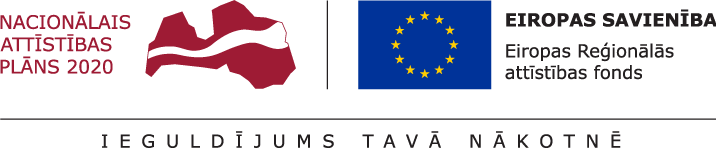 Darbības programmas "Izaugsme un nodarbinātība” prioritārā virziena “Vides aizsardzības un resursu izmantošanas efektivitāte” 5.5.1. specifiskā atbalsta mērķa “Saglabāt, aizsargāt un attīstīt nozīmīgu kultūras un dabas mantojumu, kā arī attīstīt ar to saistītos pakalpojumus” (turpmāk – SAM) ceturtās projektu iesniegumu atlases kārtas “Kultūras mantojuma saglabāšana, atjaunošana un ar to saistītās infrastruktūras attīstība Rīgas vēsturiskā centra teritorijā”projektu iesniegumu atlases nolikumsI. Prasības projekta iesniedzējam un sadarbības partnerimSAM ceturtās projektu iesniegumu atlases kārtas ietvaros projekta iesniedzējs ir pašvaldība, pašvaldības iestāde un valsts akciju sabiedrība “Valsts nekustamie īpašumi”, kuras īpašumā, turējumā vai valdījumā atrodas kultūras mantojuma objekts, kurā plānotas investīcijas. Projekta iesniedzējs projekta īstenošanai var piesaistīt sadarbības partneri – pašvaldību, pašvaldības iestādi un valsts akciju sabiedrību “Valsts nekustamie īpašumi”, kuras īpašumā, turējumā vai valdījumā atrodas kultūras mantojuma objekts, kurā plānotas investīcijas.Finansējuma saņēmējs ar katru sadarbības partneri slēdz rakstveida sadarbības līgumu par pušu pienākumiem, tiesībām un atbildību projekta mērķa un rādītāju sasniegšanā atbilstoši normatīvajiem aktiem par kārtību, kādā Eiropas Savienības struktūrfondu un Kohēzijas fonda vadībā iesaistītās institūcijas nodrošina plānošanas dokumentu sagatavošanu un šo fondu ieviešanu 2014.–2020. gada plānošanas periodā.Sadarbības partneris iesaistās projekta īstenošanā ar tā īpašumā esošu nekustamo īpašumu, finansējumu vai cilvēkresursiem.Projekta iesniedzējs un sadarbības partneris nevar pretendēt un finansējumu, ja:tas atbilst grūtībās nonākuša komersanta statusam saskaņā ar Komisijas regulas Nr.651/2014 2.panta 18.punkta definīciju;pašvaldības dome ir pieņēmusi lēmumu par finanšu stabilizācijas pieteikuma iesniegšanu (attiecināms uz pašvaldību);finanšu ministrs ir iecēlis pašvaldības finanšu stabilizācijas procesa uzraugu attiecīgajā pašvaldībā (attiecināms uz pašvaldību);Pašvaldībai, kuras teritorijā īsteno projektu, projekta iesnieguma iesniegšanas dienā ir apstiprināta pašvaldības attīstības programma, un projektā plānotās investīcijas sniedz ieguldījumu pašvaldības attīstības programmā noteikto rīcības virzienu ilgtermiņa mērķu sasniegšanā.II. Atbalstāmās darbības un izmaksasSAM ceturtās projektu iesniegumu atlases kārtas ietvaros ir atbalstāmas darbības, kas noteiktas SAM MK noteikumu 30.punktā.Projekta iesniegumā plāno izmaksas atbilstoši SAM MK noteikumu 34. – 39.punktam, kā arī ievērojot 42. – 52.punktā noteiktos valsts atbalsta nosacījumus.Projektu īsteno saskaņā ar vienošanos par projekta īstenošanu, bet ne ilgāk kā līdz 2023. gada 31.decembrim. Plānojot projekta īstenošanas ilgumu ņem vērā MK noteikumu Nr.784  51.1 punktā noteikto, ka projekta īstenošanas termiņu pamatotos gadījumos var pagarināt kopumā uz laiku līdz sešiem mēnešiem, kā arī MK noteikumu Nr.7841 51.4 punktā noteikto.5.	Izmaksu plānošanā jāņem vērā “Vadlīnijas attiecināmo un neattiecināmo izmaksu noteikšanai 2014.-2020.gada plānošanas periodā”, kas pieejamas Finanšu ministrijas tīmekļa vietnē - https://www.esfondi.lv/upload/Vadlinijas/2.1.attiecinamibas-vadlinijas_2014-2020.pdf un “Metodika par vienotās likmes piemērošanu projekta izmaksu atzīšanā 2014.-2020.gada plānošanas periodā”, kas pieejamas Finanšu ministrijas tīmekļa vietnē -  https://www.esfondi.lv/upload/00-vadlinijas/4.3.-metodika.pdf.III. Projektu iesniegumu noformēšanas un iesniegšanas kārtībaProjekta iesniegums sastāv no projekta iesnieguma veidlapas un tās pielikumiem (atlases nolikuma 1.pielikums):1.pielikums “Projekta īstenošanas laika grafiks”;2.pielikums “Finansēšanas plāns”;3.pielikums “Projekta budžeta kopsavilkums”;4.pielikums “Projekta izmaksu efektivitātes novērtēšana”;kā arī projekta iesniegumam papildus pievienojamiem dokumentiem: apliecinājums par dubultā finansējuma neesamību (atbilstoši atlases nolikuma 1.pielikuma veidlapai);Vides pārraudzības valsts biroja atzinums par ietekmes uz vidi novērtējuma ziņojumu vai attiecīgās reģionālās vides pārvaldes lēmums par ietekmes uz vidi novērtējuma procedūras nepiemērošanu projekta iesniegumā plānotajām darbībām (attiecināms, ja projekta iesnieguma 4.sadaļas „Projekta ietekme uz vidi” 4.2.apakšpunktā ir norādīts, ka izvērtējums/novērtējums ir veikts, vai 4.1.apakšpunktā ir norādīts, ka „Izvērtējums nav nepieciešams”);pielikums „Projekta budžeta kopsavilkuma pielikums” (atbilstoši projektu iesniegumu atlases nolikumā noteiktajai veidnei);pielikums „Finansēšanas plāna pielikums” (atbilstoši projektu iesniegumu atlases nolikumā noteiktajai veidnei) (attiecināms, ja projektā paredzēts sadarbības partneris);apliecinājums par valsts atbalsta nosacījumu ievērošanu (atbilstoši projektu iesniegumu atlases nolikumā noteiktajai veidnei. Attiecināms, ja projekta iesniegumā paredzētas projekta darbības, kurām piemērojami valsts atbalsta nosacījumi);apliecinājums, ka projekta iesniedzējs kā saimnieciskās darbības veicējs uz projekta iesnieguma iesniegšanas brīdi neatbilst grūtībās nonākuša saimnieciskās darbības veicēja pazīmēm (atbilstoši projektu iesniegumu atlases nolikumā noteiktajai veidnei. Attiecināms uz projekta iesniedzēju, ja projekta ietvaros tas īsteno darbības, kam piemērojami valsts atbalsta komercdarbībai nosacījumi);Sadarbības līgums, kas apliecina valsts kapitālsabiedrības tiesības iesniegt projekta iesniegumu par sadarbības partnera īpašumā, turējumā vai valdījumā esošu objektu (ja attiecināms);īpašuma, turējuma vai valdījuma tiesības apliecinoši dokumenti infrastruktūrai, kurā plānoti ieguldījumi projekta ietvaros (ja īpašuma, turējuma vai valdījuma tiesības apliecinoši dokumenti nav pieejami Valsts vienotās datorizētās zemesgrāmatas datu izplatīšanas sistēmas  tīmekļa vietnē www.zemesgramata.lv);izmaksu un ieguvumu analīze, kuras ietvaros veikta vismaz finanšu analīze un ekonomiskā analīze (modelis un ziņojums, kurā norādīti dati un pieņēmumi), kas izstrādāta atbilstoši Kultūras ministrijas metodiskajiem norādījumiem, kas ir pieejami tīmekļvietnē: https://www.km.gov.lv/lv/fondi-un-es-politika/eiropas-regionalas-attistibas-fonds/2014-2020/5-5-1-sam/iv-karta (ziņojumu iesniedz, ja projekta iesnieguma 4.pielikumā „Projekta izmaksu efektivitātes novērtēšana” nav norādīti dati un pieņēmumi);būvatļauja vai apliecinājuma karte, vai paskaidrojuma raksts, vai izsniegti tehniskie noteikumi būvprojekta izstrādei vai būvvaldes izziņa, kas liecina, ka būvdarbiem būvatļauja, paskaidrojuma raksts vai apliecinājuma karte nav nepieciešama (attiecināms, ja dokumentācija nav pieejama Būvniecības informācijas sistēmā); projekta pamatojošās dokumentācijas sagatavošanas, būvprojektēšanas, būvuzraudzības, autoruzraudzības un publicitātes izmaksas (ja attiecināms) pamatojošie dokumenti;plānoto būvdarbu detalizēts apraksts (kvalitatīvs apraksts pa darbu veidiem) un sagatavotās būvniecības izmaksu aplēses (sertificēta tāmētāja sastādīta un apliecināta)/detalizēti aprēķini, nodalot attiecināmās un neattiecināmās izmaksas; zaļo iepirkumu pamatojošie dokumenti (tehniskā specifikācija), ja iepirkuma konkursa nolikumā, atlases un vērtēšanas kritērijos tika piemērots zaļais iepirkums (attiecināms, ja projekta iesniedzējs ir veicis zaļo publisko iepirkumu līdz projekta iesnieguma iesniegšanai un pretendē uz papildus punktiem kvalitātes kritērijā Nr.4.7. „Īstenojot projektu, publiskajā iepirkumā izmanto zaļā publiskā iepirkuma principus”);enerģijas patēriņa rādītāja vērtību pamatojošie dokumenti atbilstoši Ekonomikas ministrijas izstrādātajai metodikai „Metodiskie ieteikumi enerģijas ietaupījuma ziņošanai” (attiecināms, ja projekta ietvaros norādīta esošā enerģijas patēriņa rādītāja vērtība);sertificēta būvinženiera ekspertīzes atzinums virszemes un pazemes komunikāciju infrastruktūras pārbūvei, kurā norādīts, ka, veicot projektā plānotās satiksmes pārvadu, ielu vai ceļu infrastruktūras būvniecības, vai teritorijas labiekārtošanas, vai ēkas infrastruktūras būvniecības darbības, pastāv komunikāciju infrastruktūras bojāšanas risks vai nav iespējams izvairīties no virszemes vai pazemes komunikāciju infrastruktūras pārbūves, nodrošinot, ka investīcijas nerada priekšrocības inženiertīklu īpašniekam un atbilst nosacījumiem par valsts atbalstu komercdarbībai (attiecināms, ja projekta iesniegumā plānotas MK noteikumu 35.4.4.apakšpunkta izmaksas);veidlapa “Projekta iesniedzēja informācija par saņemto un plānoto valsts atbalstu” (attiecināms uz projekta iesniedzēju, kam projekta ietvaros piemēro valsts atbalsta nosacījumus, ja projekta iesniedzējs ir saņēmis vai plāno saņemt projektā plānotajām izmaksām valsts atbalstu (t.sk. de minimis atbalstu) arī citas atbalsta programmas vai individuālā projekta ietvaros);pilnvara, iestādes iekšējs normatīvais akts vai cits dokuments, kas apliecina pilnvarojumu parakstīt visus ar projekta iesniegumu saistītos dokumentus (ja projekta iesniegumu paraksta pilnvarota persona);projekta iesnieguma veidlapas sadaļu vai pielikumu tulkojums (ja attiecināms);Projekta iesnieguma pielikumus numurē secīgi, turpinot projekta iesnieguma veidlapas obligāto pielikumu numerāciju. Papildus minētajiem pielikumiem, projekta iesniedzējs var pievienot citus dokumentus, kurus uzskata par nepieciešamiem projekta iesnieguma kvalitatīvai izvērtēšanai.Lai nodrošinātu kvalitatīvu projekta iesnieguma veidlapas aizpildīšanu, izmanto projekta iesnieguma veidlapas aizpildīšanas metodiku (atlases nolikuma 2.pielikums). Informācija par aktuālajiem makroekonomiskajiem pieņēmumiem un prognozēm, atbilstoši normatīvajiem aktiem publiskās un privātās partnerības jomā, ko projekta iesniedzējs izmanto sagatavojot projekta iesniegumu, pieejama Finanšu ministrijas tīmekļa vietnē: http://www.fm.gov.lv/lv/sadalas/ppp/tiesibu_akti/makroekonomiskie_pienemumi_un_prognozes/.Projekta iesniedzējs projekta iesniegumu sagatavo un iesniedz Kohēzijas politikas fondu vadības informācijas sistēmā 2014.-2020.gadam (turpmāk – KP VIS) https://ep.esfondi.lv.Projektu iesniegumu noformēšanas kārtībaProjekta iesniegumu sagatavo latviešu valodā. Ja kāda no projekta iesnieguma veidlapas sadaļām vai pielikumiem ir citā valodā, atbilstoši Valsts valodas likumam pievieno Ministru kabineta 2000.gada 22.augusta noteikumu Nr.291 “Kārtība, kādā apliecināmi dokumentu tulkojumi valsts valodā”  noteiktajā kārtībā vai notariāli apliecinātu tulkojumu valsts valodā. Projekta iesniegumā summas norāda euro ar precizitāti līdz 2 zīmēm aiz komata.Projekta iesniedzējs KP VIS aizpilda norādītos datu laukus un pievieno nepieciešamos pielikumus.Projektu iesniegumu iesniegšanas kārtībaCentrālā finanšu un līgumu aģentūra kā sadarbības iestāde (turpmāk – sadarbības iestāde) sagatavo un projekta iesniedzējam nosūta uzaicinājumu iesniegt projekta iesniegumu.Projekta iesniegumu iesniedz līdz projektu iesniegumu iesniegšanas beigu termiņam.Ja projekta iesniegums tiek iesniegts pēc projektu iesniegumu iesniegšanas beigu termiņa, tas netiek vērtēts un projekta iesniedzējs saņem sadarbības iestādes paziņojumu par atteikumu vērtēt projekta iesniegumu. Tehniskais atbalsts par projekta iesnieguma aizpildīšanu KP VIS e-vidē tiek sniegts CFLA oficiālajā darba laikā, aizpildot sistēmas pieteikumu , rakstot uz vis@cfla.gov.lv vai zvanot uz 20003306, 66939696.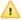 Projekta iesniedzējam pēc projekta iesnieguma saņemšanas sadarbības iestādē tiek nosūtīts apliecinājums par projekta iesnieguma saņemšanu.IV. Projektu iesniegumu vērtēšanas kārtībaProjektu iesniegumu vērtēšanai sadarbības iestādes vadītājs ar rīkojumu izveido projektu iesniegumu vērtēšanas komisiju (turpmāk – vērtēšanas komisija). Vērtēšanas komisijas sastāvā iekļauj pārstāvjus no sadarbības iestādes, atbildīgās iestādes, kuras pārziņā ir attiecīgais specifiskā atbalsta mērķis, un Nacionālās kultūras mantojuma pārvaldes pārstāvi, kā arī vadošās iestādes pārstāvi novērotāja statusā. Vērtēšanas komisija darbojas saskaņā ar Eiropas Savienības fondu projektu iesniegumu vērtēšanas komisijas nolikumu, kuru apstiprina sadarbības iestādes vadītājs. Vērtēšanas komisijas locekļi ir atbildīgi par projektu iesniegumu savlaicīgu, objektīvu un rūpīgu izvērtēšanu atbilstoši Latvijas Republikas un Eiropas Savienības normatīvajiem aktiem, projektu iesniegumu vērtēšanas komisijas nolikumam, atlases nolikuma 3.pielikumā iekļautajiem projektu iesniegumu vērtēšanas kritērijiem, kā arī ir atbildīgi par konfidencialitātes ievērošanu. Vērtēšanas komisija vērtē projekta iesnieguma atbilstību projektu iesniegumu vērtēšanas kritērijiem (atlases nolikuma 3.pielikums), izmantojot projektu iesniegumu vērtēšanas kritēriju piemērošanas metodiku (atlases nolikuma 4.pielikums) un aizpildot projekta iesnieguma vērtēšanas veidlapu. Vērtēšanas komisija sēdē izskata un apspriež projekta iesnieguma vērtējumu un lemj par vērtēšanas rezultātu apstiprināšanu vai apstiprināšanu ar nosacījumu vai noraidīšanu. Vērtēšanas komisijas lēmums tiek atspoguļots vērtēšanas komisijas atzinumā.Ja projekta iesniegums apstiprināms ar nosacījumu, vērtēšanas komisijas atzinumā norāda nosacījumu izpildei noteiktās darbības un termiņu. Projekta iesniedzējs veic tikai darbības, kuras ir noteiktas lēmumā par projekta iesnieguma apstiprināšanu ar nosacījumu, nemainot projekta iesniegumu pēc būtības.Pēc precizētā projekta iesnieguma saņemšanas sadarbības iestādē vērtēšanas komisija izvērtē veiktos precizējumus projekta iesniegumā atbilstoši kritērijiem, kuru izpildei tika izvirzīti papildus nosacījumi, un aizpilda projekta iesnieguma vērtēšanas veidlapu. Ja projekta iesniedzējs neizpilda lēmumā par projekta iesnieguma apstiprināšanu ar nosacījumu ietvertos nosacījumus vai neizpilda tos lēmumā noteiktajā termiņā, vērtēšanas komisija atkārtoti pieņem atzinumu par projekta iesnieguma virzību apstiprināšanai ar nosacījumu atbilstoši atlases nolikumā noteiktajai kārtībai. Ja kāds no atkārtotajā sadarbības iestādes lēmumā noteiktajiem nosacījumiem netiek izpildīts vai netiek izpildīts lēmumā noteiktajā termiņā, projekta iesniegums uzskatāms par noraidītu.V. Lēmuma pieņemšana par projekta iesnieguma apstiprināšanu, apstiprināšanu ar nosacījumu vai noraidīšanu un paziņošanas kārtībaPamatojoties uz vērtēšanas komisijas atzinumu, sadarbības iestāde izdod pārvaldes lēmumu (turpmāk – lēmums) par:projekta iesnieguma apstiprināšanu;projekta iesnieguma apstiprināšanu ar nosacījumu;projekta iesnieguma noraidīšanu.Lēmumu par projekta iesnieguma apstiprināšanu, apstiprināšanu ar nosacījumu vai noraidīšanu sadarbības iestāde pieņem 3 mēnešu laikā pēc projektu iesniegumu iesniegšanas beigu datuma.Lēmumu par projekta iesnieguma apstiprināšanu sadarbības iestāde pieņem, ja projekta iesniegums atbilst projektu iesniegumu vērtēšanas kritērijiem.Lēmumu var pieņemt par katru projektu atsevišķi, negaidot visu projektu vērtēšanas rezultātus. Lēmumu par projekta iesnieguma apstiprināšanu ar nosacījumu pieņem, ja projekta iesniegums neatbilst kādam no projektu iesniegumu vērtēšanas precizējamajiem kritērijiem un projekta iesniedzējam jāveic sadarbības iestādes noteiktās darbības, lai projekta iesniegums atbilstu projektu iesniegumu vērtēšanas kritērijiem.Lēmumu par projekta iesnieguma noraidīšanu sadarbības iestāde pieņem, ja projekta iesniedzējs nav aicināts iesniegt projekta iesniegumu.Pēc precizētā projekta iesnieguma saņemšanas sadarbības iestādē, vērtēšanas komisija izvērtē veiktos precizējumus projekta iesniegumā atbilstoši kritērijiem un aizpilda projekta iesnieguma vērtēšanas veidlapu, t.sk. atkārtoti izvērtē projekta iesnieguma atbilstību vienotajam kritērijam Nr.1.4. (nodokļu parādi) un vienotajam izvēles kritērijam Nr.2.1. (grūtībās nonākuša saimnieciskās darbības veicēja statuss) (ja attiecināms).Ja projekta iesniegums ir apstiprināts ar nosacījumu, pēc precizētā projekta iesnieguma iesniegšanas vērtēšanas komisija to izvērtē un sniedz atzinumu par nosacījumu izpildi. Pamatojoties uz vērtēšanas komisijas atzinumu, sadarbības iestāde izdod:atzinumu par lēmumā noteikto nosacījumu izpildi, ja ar precizējumiem projekta iesniegumā ir izpildīti visi lēmumā izvirzītie nosacījumi;atkārtotu lēmumu par projekta iesnieguma apstiprināšanu ar nosacījumu, ja lēmumā par projekta iesnieguma apstiprināšanu ar nosacījumu ietvertie nosacījumi nav izpildīti vai nav izpildīti noteiktajā termiņā.Pēc atkārtoti precizētā projekta iesnieguma iesniegšanas, vērtēšanas komisija to izvērtē un sniedz atzinumu par nosacījumu izpildi. Pamatojoties uz vērtēšanas komisijas atzinumu, sadarbības iestāde izdod atzinumu par lēmumā noteikto nosacījumu izpildi.  Ja projekta iesniedzējs neizpilda atkārtotā lēmumā par projekta iesnieguma apstiprināšanu ar nosacījumu ietvertos nosacījumus vai neizpilda tos noteiktajā termiņā, projekta iesniegums ir uzskatāms par noraidītu.Lēmumu par projekta iesnieguma apstiprināšanu, apstiprināšanu ar nosacījumu, noraidīšanu un atzinumu par nosacījumu izpildi sadarbības iestāde sagatavo elektroniska dokumenta formātā un projekta iesniedzējam paziņo normatīvajos aktos noteiktajā kārtībā. Lēmumā par projekta iesnieguma apstiprināšanu vai atzinumā par nosacījumu izpildi tiek iekļauta informācija par vienošanās slēgšanas procedūru.Informāciju par apstiprinātajiem projektu iesniegumiem publicē sadarbības iestādes tīmekļa vietnē www.cfla.gov.lv.VI. Papildu informācijaSaskaņā ar SAM MK noteikumu 27.punktā noteikto, projekta iesniedzējam pēc projekta iesnieguma apstiprināšanas un līguma par projekta īstenošanu noslēgšanas būs iespēja saņemt avansa maksājumu, kuru kopsumma nepārsniedz 90 procentus no projektam piešķirtā ERAF finansējuma un valsts budžeta līdzfinansējuma kopsummas. Avansu var izmaksāt vairākos maksājumos.Jautājumus par projekta iesnieguma sagatavošanu un iesniegšanu lūdzam nosūtīt uz elektroniskā pasta adresi atlase@cfla.gov.lv vai lūdzam vērsties sadarbības iestādes klientu apkalpošanas centrā (Meistaru ielā 10, Rīgā, tālrunis 66939777). Atbildes uz iesūtītajiem jautājumiem tiks nosūtītas elektroniski jautājuma uzdevējam. Projekta iesniedzējs jautājumus par konkrēto projektu iesniegumu atlasi iesniedz ne vēlāk kā 2 darba dienas līdz projektu iesniegumu iesniegšanas beigu termiņam. Atbildes uz biežāk uzdotajiem jautājumiem ir pieejamas sadarbības iestādes tīmekļa vietnē http://cfla.gov.lv/lv/es-fondi-2014-2020/biezak-uzdotie-jautajumi. Aktuālā informācija par projektu iesniegumu atlasēm ir pieejama sadarbības iestādes tīmekļa vietnē http://www.cfla.gov.lv/lv/es-fondi-2014-2020/izsludinatas-atlases.Vienošanās par projekta īstenošanu projekta teksts vienošanās slēgšanas procesā var tikt precizēts atbilstoši projekta specifikai. Saskaņā ar Likuma 27.pantu sadarbības iestāde ir tiesīga pieņemt lēmumu, ar kuru nosaka aizliegumu fiziskajai vai juridiskajai personai vai personai, kura ir attiecīgās juridiskās personas valdes vai padomes loceklis vai prokūrists, vai persona, kura ir pilnvarota pārstāvēt projekta iesniedzēju ar filiāli saistītās darbībās, piedalīties projektu iesniegumu atlasē uz laiku, kas nepārsniedz trīs gadus no lēmuma spēkā stāšanās dienas, ja šī persona:apzināti ir sniegusi nepatiesu informāciju, kas ir būtiska projekta iesnieguma novērtēšanai;.īstenojot projektu Likuma izpratnē, apzināti sniegusi sadarbības iestādei nepatiesu informāciju vai citādi ļaunprātīgi rīkojusies saistībā ar projekta īstenošanu, kas ir bijis par pamatu neatbilstoši veikto izdevumu ieturēšanai vai atgūšanai, un sadarbības iestāde ir izmantojusi Likuma 20.panta 13.punktā minētajā normatīvajā aktā paredzētās tiesības vienpusēji atkāpties no līguma par projekta īstenošanu.Pielikumi:1.pielikums. Projekta iesnieguma veidlapa un tās pielikumi uz 25 lappusēm.2.pielikums. Projekta iesnieguma veidlapas aizpildīšanas metodika 55 lappusēm.3.pielikums. Projektu iesniegumu vērtēšanas kritēriji 6 lappusēm.4.pielikums. Projektu iesniegumu vērtēšanas kritēriju piemērošanas metodika 63 lappusēm.5.pielikums. Līguma par projekta īstenošanu projekts 21 lappusēm.Specifiskā atbalsta mērķa vai pasākuma īstenošanu reglamentējošie Ministru kabineta noteikumiMinistru kabineta 2020.gada 10.marta noteikumi Nr.130 “Darbības programmas “Izaugsme un nodarbinātība” prioritārā virziena “Vides aizsardzības un resursu izmantošanas efektivitāte” 5.5.1.specifiskā atbalsta mērķa “Saglabāt, aizsargāt un attīstīt nozīmīgu kultūras un dabas mantojumu, kā arī attīstīt ar to saistītos pakalpojumus” ceturtās projektu iesniegumu atlases kārtas “Kultūras mantojuma saglabāšana, atjaunošana un ar to saistītās infrastruktūras attīstība Rīgas vēsturiskā centra teritorijā” īstenošanas noteikumi” (turpmāk – SAM MK noteikumi).Ministru kabineta 2020.gada 10.marta noteikumi Nr.130 “Darbības programmas “Izaugsme un nodarbinātība” prioritārā virziena “Vides aizsardzības un resursu izmantošanas efektivitāte” 5.5.1.specifiskā atbalsta mērķa “Saglabāt, aizsargāt un attīstīt nozīmīgu kultūras un dabas mantojumu, kā arī attīstīt ar to saistītos pakalpojumus” ceturtās projektu iesniegumu atlases kārtas “Kultūras mantojuma saglabāšana, atjaunošana un ar to saistītās infrastruktūras attīstība Rīgas vēsturiskā centra teritorijā” īstenošanas noteikumi” (turpmāk – SAM MK noteikumi).Finanšu nosacījumiSAM ceturtās projektu iesniegumu atlases kārtas pieejamais kopējais attiecināmais finansējums ir ne mazāk kā 9 410 680 euro, tai skaitā Eiropas Reģionālās attīstības fonda (turpmāk - ERAF) finansējums granta veidā – ne vairāk kā 7 999 078 euro (tostarp 906 885 euro virssaistību finansējums) un nacionālais finansējums (valsts budžeta finansējums un pašvaldības finansējums) – 1 411 602 euro. Pašvaldības finansējums var pārsniegt 15 procentus no projekta kopējām attiecināmajām izmaksām.ERAF maksimālā finansējuma likme nepārsniedz 85% no projekta kopējām attiecināmajām izmaksām, ja projekta iesniedzējs neveic saimniecisko darbību un atbalsta sniegšana specifiskā atbalsta ietvaros tam nav kvalificējama kā valsts atbalsts komercdarbībai.Projekta iesniedzējam un sadarbības partnerim, kas veic saimniecisko darbību un kam atbalsta sniegšana SAM ietvaros ir kvalificējama kā valsts atbalsts komercdarbībai, atbalsta summa, kas ietver ERAF finansējumu un citu publisko finansējumu, atbilstoši Komisijas 2014.gada 17.jūnija Regulas (ES) Nr.651/2014, ar ko noteiktas atbalsta kategorijas atzīst par saderīgām ar iekšējo tirgu, piemērojot Līguma 107. un 108.pantu (turpmāk – Komisijas regula Nr.651/2014), 53.panta 6.punktam nepārsniedz starpību starp MK noteikumu 35., 37. un 38.punktā norādītajām tiešajām attiecināmajām izmaksām un pamatdarbības peļņu no ieguldījuma.Projekta iesniedzējs un sadarbības partneris var saņemt ieguldījumu atbalstu no publiskā finansējuma, ievērojot šādus nosacījumus:valsts kapitālsabiedrībai, pašvaldībai vai pašvaldības iestādei, ja projektā īstenotajā infrastruktūrā neveic saimniecisko darbību un atbalsta sniegšana specifiskā atbalsta ietvaros nav kvalificējama kā valsts atbalsts komercdarbībai, publiskais finansējums nepārsniedz 100 procentus;valsts kapitālsabiedrībai, pašvaldībai vai pašvaldības iestādei, ja projektā īstenotajā infrastruktūrā veic saimniecisko darbību un atbalsta sniegšana specifiskā atbalsta ietvaros kvalificējama kā valsts atbalsts komercdarbībai, publiskais finansējums nepārsniedz šo noteikumu 11. punktā minētā aprēķina finanšu iztrūkumu.Projekta iesniedzējs un sadarbības partneris nodrošina projekta līdzfinansējumu šādā apmērā:ja projekta iesniedzējs un sadarbības partneris neveic saimniecisko darbību un atbalsta sniegšana specifiskā atbalsta ietvaros tam nav kvalificējama kā valsts atbalsts komercdarbībai, projekta iesniedzēja un sadarbības partnera līdzfinansējums nav mazāks par 15 procentiem no projekta kopējām attiecināmajām izmaksām, ieskaitot valsts budžeta dotāciju atbilstoši normatīvajiem aktiem par valsts budžeta dotācijas piešķiršanu pašvaldībām Eiropas Savienības struktūrfondu un Kohēzijas fonda 2014.–2020.gada plānošanas periodā līdzfinansēto projektu īstenošanai (ja attiecināms);ja projekta iesniedzējs un sadarbības partneris veic saimniecisko darbību un atbalsta sniegšana tam specifiskā atbalsta ietvaros ir kvalificējama kā valsts atbalsts komercdarbībai, projekta iesniedzēja un sadarbības partnera privātā līdzfinansējuma apmēru nosaka, ņemot vērā, ka publiskais finansējums nepārsniedz aprēķināto finanšu iztrūkumu. Projekta iesniedzēja un sadarbības partnera līdzfinansējums nav mazāks par 15 procentiem no projekta kopējām attiecināmajām izmaksām, ieskaitot valsts budžeta dotāciju atbilstoši normatīvajiem aktiem par valsts budžeta dotācijas piešķiršanu pašvaldībām Eiropas Savienības struktūrfondu un Kohēzijas fonda 2014.–2020. gada plānošanas periodā līdzfinansēto projektu īstenošanai (ja attiecināms). Projekta iesniedzējs līdzfinansējumu nodrošina no tādiem pašu līdzekļiem, par kuriem nav saņemts nekāds publisks atbalsts.Saskaņā ar MK noteikumu 33.punktu SAM ceturtās projektu iesniegumam atlases kārtas darbību ietvaros radušies izdevumi ir attiecināmi no MK noteikumu spēkā stāšanās dienas, izņemot MK noteikumu 35.2.apakšpunktā minētās izmaksas, kas ir uzskatāmas par attiecināmām finansēšanai no ERAF un valsts budžeta finansējuma, ja tās radušās ne agrāk kā 2014. gada 1. janvārī.SAM ceturtās projektu iesniegumu atlases kārtas pieejamais kopējais attiecināmais finansējums ir ne mazāk kā 9 410 680 euro, tai skaitā Eiropas Reģionālās attīstības fonda (turpmāk - ERAF) finansējums granta veidā – ne vairāk kā 7 999 078 euro (tostarp 906 885 euro virssaistību finansējums) un nacionālais finansējums (valsts budžeta finansējums un pašvaldības finansējums) – 1 411 602 euro. Pašvaldības finansējums var pārsniegt 15 procentus no projekta kopējām attiecināmajām izmaksām.ERAF maksimālā finansējuma likme nepārsniedz 85% no projekta kopējām attiecināmajām izmaksām, ja projekta iesniedzējs neveic saimniecisko darbību un atbalsta sniegšana specifiskā atbalsta ietvaros tam nav kvalificējama kā valsts atbalsts komercdarbībai.Projekta iesniedzējam un sadarbības partnerim, kas veic saimniecisko darbību un kam atbalsta sniegšana SAM ietvaros ir kvalificējama kā valsts atbalsts komercdarbībai, atbalsta summa, kas ietver ERAF finansējumu un citu publisko finansējumu, atbilstoši Komisijas 2014.gada 17.jūnija Regulas (ES) Nr.651/2014, ar ko noteiktas atbalsta kategorijas atzīst par saderīgām ar iekšējo tirgu, piemērojot Līguma 107. un 108.pantu (turpmāk – Komisijas regula Nr.651/2014), 53.panta 6.punktam nepārsniedz starpību starp MK noteikumu 35., 37. un 38.punktā norādītajām tiešajām attiecināmajām izmaksām un pamatdarbības peļņu no ieguldījuma.Projekta iesniedzējs un sadarbības partneris var saņemt ieguldījumu atbalstu no publiskā finansējuma, ievērojot šādus nosacījumus:valsts kapitālsabiedrībai, pašvaldībai vai pašvaldības iestādei, ja projektā īstenotajā infrastruktūrā neveic saimniecisko darbību un atbalsta sniegšana specifiskā atbalsta ietvaros nav kvalificējama kā valsts atbalsts komercdarbībai, publiskais finansējums nepārsniedz 100 procentus;valsts kapitālsabiedrībai, pašvaldībai vai pašvaldības iestādei, ja projektā īstenotajā infrastruktūrā veic saimniecisko darbību un atbalsta sniegšana specifiskā atbalsta ietvaros kvalificējama kā valsts atbalsts komercdarbībai, publiskais finansējums nepārsniedz šo noteikumu 11. punktā minētā aprēķina finanšu iztrūkumu.Projekta iesniedzējs un sadarbības partneris nodrošina projekta līdzfinansējumu šādā apmērā:ja projekta iesniedzējs un sadarbības partneris neveic saimniecisko darbību un atbalsta sniegšana specifiskā atbalsta ietvaros tam nav kvalificējama kā valsts atbalsts komercdarbībai, projekta iesniedzēja un sadarbības partnera līdzfinansējums nav mazāks par 15 procentiem no projekta kopējām attiecināmajām izmaksām, ieskaitot valsts budžeta dotāciju atbilstoši normatīvajiem aktiem par valsts budžeta dotācijas piešķiršanu pašvaldībām Eiropas Savienības struktūrfondu un Kohēzijas fonda 2014.–2020.gada plānošanas periodā līdzfinansēto projektu īstenošanai (ja attiecināms);ja projekta iesniedzējs un sadarbības partneris veic saimniecisko darbību un atbalsta sniegšana tam specifiskā atbalsta ietvaros ir kvalificējama kā valsts atbalsts komercdarbībai, projekta iesniedzēja un sadarbības partnera privātā līdzfinansējuma apmēru nosaka, ņemot vērā, ka publiskais finansējums nepārsniedz aprēķināto finanšu iztrūkumu. Projekta iesniedzēja un sadarbības partnera līdzfinansējums nav mazāks par 15 procentiem no projekta kopējām attiecināmajām izmaksām, ieskaitot valsts budžeta dotāciju atbilstoši normatīvajiem aktiem par valsts budžeta dotācijas piešķiršanu pašvaldībām Eiropas Savienības struktūrfondu un Kohēzijas fonda 2014.–2020. gada plānošanas periodā līdzfinansēto projektu īstenošanai (ja attiecināms). Projekta iesniedzējs līdzfinansējumu nodrošina no tādiem pašu līdzekļiem, par kuriem nav saņemts nekāds publisks atbalsts.Saskaņā ar MK noteikumu 33.punktu SAM ceturtās projektu iesniegumam atlases kārtas darbību ietvaros radušies izdevumi ir attiecināmi no MK noteikumu spēkā stāšanās dienas, izņemot MK noteikumu 35.2.apakšpunktā minētās izmaksas, kas ir uzskatāmas par attiecināmām finansēšanai no ERAF un valsts budžeta finansējuma, ja tās radušās ne agrāk kā 2014. gada 1. janvārī.Projektu iesniegumu atlases īstenošanas veidsIerobežota projektu iesniegumu atlase Ierobežota projektu iesniegumu atlase Projekta iesnieguma iesniegšanas termiņšNo 2020.gada 8.maijalīdz 2020.gada 2.novembrim.